Publicado en Madrid el 20/02/2024 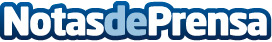 FSIE Madrid lanza su campaña de escolarización 2024-2025 en los centros concertados, privados, educación especial y escuelas infantilesBajo el lema "El primer paso para su futuro, lo eliges tú", el sindicato es el único que lanza una campaña específica de apoyo a los centros educativos concertados, privados, educación especial y escuelas infantilesDatos de contacto:David Nieto del Cerro	Secretario de Comunicación de FSIE MADRID617 387 840Nota de prensa publicada en: https://www.notasdeprensa.es/fsie-madrid-lanza-su-campana-de-escolarizacion_1 Categorias: Educación Sociedad Madrid http://www.notasdeprensa.es